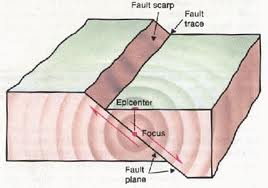 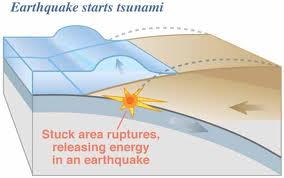 Earthquakes     Directions:  Carefully review the table and answer the following questions. Worldwide Earthquakes, 1990-19941. According to this information, which magnitude earthquakes were the most common       between 1990 and 1994?A  No magnitude                                C   4.0-4.9B   3.0-3.9                                            D   5.0-5.92.  According to the information in the table, the year that experienced the most deadly       earthquake activity was  ________.A   1992                                                 C   1993B  1994                                                  D   19903.  According to the table, the year that had the greatest number of earthquakes was _____.A   1992                                                 C   1993B   1991                                                  D   1990Magnitude199019911992199319948.0-9.9000127.0-7.912112315136.0-6.91151051041411615.0-5.91,6351,4691,5411,4491,5424.0-4.94,4934,3725,1965,0344,5443.0-3.93,4572,9524,6434,2635,0002.0-2.92,3642,9273,0685,3905,3691.0-1.04748018871,1777790.1-0.9012917No Magnitude5,0623,8784,0843,9971,944Total16,61216,51619,54821,47619,371Estimated Deaths 51,9162,3263,81410,0361,038